DTVKit Governing Board Meeting 27/04/2016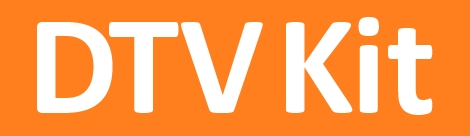 Present:  Phil Evans, Paul Martin, Paul Cox, Christof Winker, Amy ClearyNext Meeting:  IBC, Sep 2016AnnouncementsMinutes should be circulated before the next meeting and approved by email. The minutes will be published on the website once approved.ApologiesBo-Yang Wu (MediaTek)ItemsA meeting agenda was distributed prior to the meeting for GB approval.Previous meeting action items: Communicating the DTVKit philosophyMarket research into exhibiting/attending a new show in 2016/17 has been carried out. Discussion about two possible shows in particular; NAB and CTA (?) Action:  AC look into costs for both and discuss with Christof how EKT could possibly support DTVKit with NAB.We now have Taiwanese sales support who has initially visited existing members MTK/Novatek and will be meeting prospects in June with PE. Website and presentation have been refined further to create clearer message about DTVKit offering. CW: Has it been communicated that DTVKit is in the market for IPTV? Our name makes it obvious we provide DVB but not IP. Discussion about media player and difficulty of maintenance and creating a clear message about the part that DTVKit could offer. PE: will create confusion for potential members. Would BRCM consider adding their mediaplayer to DTVKit?Decision: Not made Action: Continue discussion and PE to coordinate writing a whitepaper about how a mediaplayer could be used in DTVKit, to create refinement about how the process works.PC: Does DTVKit have a ‘top 10’ prospect list? Decision: Not as such but we are targeting quality rather than quantity and mainly tier 2’s and 3’s. Action: PE to refine list into ‘top 10’ and distribute to GB members. Simply/vary terms of membership A current member upgraded this membership year to Product Plus so the demand is still there. Action: Keep the same and possibly revisit next membership year. Join as a member of HbbTV Budget is already committed to Taiwanese sales support which is more of a priority. New Agenda Items:Member summaryFor 2016/17 membership year, all existing members have renewed and 2 new, significant members have joined (MediaTek and Harman.) Health and Safety discussionRaspberry Pi DemoHarman have delivered a PC version with Audio/Video/USB tuner that will be great for developers. The Raspberry Pi demo that PM has agreed to set aside some development time from an OBS engineer will allow us to provide a demo that is reasonably priced and prevents delay in SDK of I-spy boxes. First purpose is to act as a platform of development for prospects/members. Second is for university students to trial. The Raspberry Pi also prevents doubt of DTVKit working successfully on a chip as opposed to PC version. Cisco WebexWe are trialing a new conference system for members to dial-in successfully for TSC/GB meetings. Currently free up to 5 users, if it is effective we will upgrade to next level which is approx. $100 per year. 	Decision: All agreed this is a good way of providing a reasonably priced, professional conference system. Support Packages Introducing support packages as part of membership offering using OBS and Harman as support partners. New members were sometimes assuming that support was included so this will refine and enhance the DTVKit offering. DTVKit will arrange support between partner and member.  	Action: AC to launch over the next month. Roadmap itemsRoadmap is now included in generic presentation. Something that a few of the members have been requesting. AOBPreferred browser: it is becoming more difficult to keep DTVKit browser agnostic. Three options: 1) Keep as browser agnostic 2) There will be a demand for a browser from new members such as FreeTV Alliance 3) Reference browser for testing.  	Decision: Continue discussion based on TSC browser subgroup.	Action: Chris (OBS) to set date and invite relevant members to subgroup. 